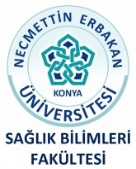 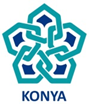 Necmettin Erbakan Üniversitesi Sağlık Bilimleri Fakültesi Fizyoterapi ve Rehabilitasyon Bölümü Mesleki Uygulama Vaka Değerlendirme FormuAd Soyad:Ad Soyad:Ad Soyad:Ad Soyad:Yaş:Yaş:Yaş:Cinsiyet:Cinsiyet:Cinsiyet:Cinsiyet:Boy:Boy:Boy:Kilo:Kilo:Kilo:Kilo:Meslek :Meslek :Meslek :Adres :Adres :Adres :Adres :Medeni hal:Medeni hal:Medeni hal:Teşhis:Teşhis:Teşhis:Teşhis:Teşhis:Teşhis:Teşhis:FM:FM:FM:Şikayet:Diğer sistemlere ait bulgularŞikayet:Diğer sistemlere ait bulgularŞikayet:Diğer sistemlere ait bulgularMedikal Özgeçmiş:Medikal Özgeçmiş:Medikal Özgeçmiş:Medikal Özgeçmiş:Medikal Özgeçmiş:Medikal Özgeçmiş:Medikal Özgeçmiş:Medikal Soygeçmiş:Risk Faktörlerinin Değerlendirilmesi (LDL, Sigara, Glukoz düzeyi vb. ):Medikal Soygeçmiş:Risk Faktörlerinin Değerlendirilmesi (LDL, Sigara, Glukoz düzeyi vb. ):Medikal Soygeçmiş:Risk Faktörlerinin Değerlendirilmesi (LDL, Sigara, Glukoz düzeyi vb. ):Medikal Soygeçmiş:Risk Faktörlerinin Değerlendirilmesi (LDL, Sigara, Glukoz düzeyi vb. ):Medikal Soygeçmiş:Risk Faktörlerinin Değerlendirilmesi (LDL, Sigara, Glukoz düzeyi vb. ):Medikal Soygeçmiş:Risk Faktörlerinin Değerlendirilmesi (LDL, Sigara, Glukoz düzeyi vb. ):Medikal Soygeçmiş:Risk Faktörlerinin Değerlendirilmesi (LDL, Sigara, Glukoz düzeyi vb. ):Ev/çalışma ortamı:Ev/çalışma ortamı:Ev/çalışma ortamı:Ev/çalışma ortamı:Ev/çalışma ortamı:Ev/çalışma ortamı:Ev/çalışma ortamı:Vital bulgularVital bulgularVital bulgularVital bulgularVital bulgularVital bulgularVital bulgularKalp hızıVücut ısısıVücut ısısıKan basıncıSolunum frekansıSolunum frekansıSatürasyonDispne Borg SkalasıDispne Borg SkalasıGözlemsel Postür AnaliziGözlemsel Postür AnaliziGözlemsel Postür AnaliziGözlemsel Postür AnaliziGözlemsel Postür AnaliziGözlemsel Postür AnaliziGözlemsel Postür AnaliziAnterior LateralPosteriorPostürografi sonuçları (varsa)Lokal gözlem Lokal gözlem Lokal gözlem Lokal gözlem Lokal gözlem Lokal gözlem Lokal gözlem Deri durumu:Deri durumu:Deri durumu:Atrofi:Atrofi:Atrofi:Atrofi:Şekil değişikliği:Şekil değişikliği:Şekil değişikliği:Ödem:Ödem:Ödem:Ödem:Palpasyon Palpasyon Palpasyon Palpasyon Palpasyon Palpasyon Palpasyon Ödem          Gode bırakıyor                                            Gode bırakmıyor         Gode bırakıyor                                            Gode bırakmıyor         Gode bırakıyor                                            Gode bırakmıyor         Gode bırakıyor                                            Gode bırakmıyor         Gode bırakıyor                                            Gode bırakmıyor         Gode bırakıyor                                            Gode bırakmıyorHassasiyet                           0                                                	                 10                                                                       0                                                	                 10                                                                       0                                                	                 10                                                                       0                                                	                 10                                                                       0                                                	                 10                                                                       0                                                	                 10                                             Isı artışı                      Var                                                             Yok                       Var                                                             Yok                       Var                                                             Yok                       Var                                                             Yok                       Var                                                             Yok                       Var                                                             Yok Krepitus                       Var                                                             Yok                       Var                                                             Yok                       Var                                                             Yok                       Var                                                             Yok                       Var                                                             Yok                       Var                                                             Yok Skar                       İyileşmiş                                             İyileşmekte                       Boyut:                      İyileşmiş                                             İyileşmekte                       Boyut:                      İyileşmiş                                             İyileşmekte                       Boyut:                      İyileşmiş                                             İyileşmekte                       Boyut:                      İyileşmiş                                             İyileşmekte                       Boyut:                      İyileşmiş                                             İyileşmekte                       Boyut:AğrıAğrıAğrıAğrıAğrıAğrıAğrıTipiYayılımNereye yayılıyorArttıran durumlarAzaltan durumlarŞiddeti0		100		100		100		100		100		10Duyu Duyu Duyu Duyu Duyu Duyu Duyu Dokunma duyusuAnestezik                              Hiposensitif                                         Hipersensitif Anestezik                              Hiposensitif                                         Hipersensitif Anestezik                              Hiposensitif                                         Hipersensitif Anestezik                              Hiposensitif                                         Hipersensitif Anestezik                              Hiposensitif                                         Hipersensitif Anestezik                              Hiposensitif                                         Hipersensitif Isı duyusu Artmış                                   Azalmış                                                   NormalArtmış                                   Azalmış                                                   NormalArtmış                                   Azalmış                                                   NormalArtmış                                   Azalmış                                                   NormalArtmış                                   Azalmış                                                   NormalArtmış                                   Azalmış                                                   NormalDerin DuyuKinesteziArtmış                       Azalmış                    NormalArtmış                       Azalmış                    NormalArtmış                       Azalmış                    NormalArtmış                       Azalmış                    NormalArtmış                       Azalmış                    NormalDerin DuyuPozisyon hissiArtmış                       Azalmış                    NormalArtmış                       Azalmış                    NormalArtmış                       Azalmış                    NormalArtmış                       Azalmış                    NormalArtmış                       Azalmış                    NormalKortikal duyular Steregnozis:Steregnozis:Steregnozis:Steregnozis:Steregnozis:Steregnozis:Kortikal duyular 2 nokta diskriminasyonu:2 nokta diskriminasyonu:2 nokta diskriminasyonu:2 nokta diskriminasyonu:2 nokta diskriminasyonu:2 nokta diskriminasyonu:Kortikal duyular Taktil lokalizasyon:Taktil lokalizasyon:Taktil lokalizasyon:Taktil lokalizasyon:Taktil lokalizasyon:Taktil lokalizasyon:Kortikal duyular Grafestezi :Grafestezi :Grafestezi :Grafestezi :Grafestezi :Grafestezi :Derin tendon refleksleriPatolojik refleksler Artmış Artmış Azalmış NormalDerin tendon refleksleriPatolojik refleksler Biseps Derin tendon refleksleriPatolojik refleksler Brakioradialis Derin tendon refleksleriPatolojik refleksler Triseps Derin tendon refleksleriPatolojik refleksler Pektoral Derin tendon refleksleriPatolojik refleksler Parmak fleksiyonuDerin tendon refleksleriPatolojik refleksler QuadrisepsDerin tendon refleksleriPatolojik refleksler HamstringDerin tendon refleksleriPatolojik refleksler Tibialis anteriorDerin tendon refleksleriPatolojik refleksler Tibialis posteriorDerin tendon refleksleriPatolojik refleksler Patolojik redflekslerEklem hareket açıklığıEklem hareket açıklığıEklem hareket açıklığıEklem hareket açıklığıEklem hareket açıklığıEklem hareket açıklığıEklem hareket açıklığıEklem hareket açıklığıEklem hareket açıklığıEklem/Hareket yönüPasifPasifPasifPasifAktifAktifAktifAktifTedavi öncesiTarih:Tedavi öncesiTarih:Tedavi sonrasıTarih:Tedavi sonrasıTarih:Tedavi öncesiTarih: Tedavi öncesiTarih: Tedavi öncesiTarih Tedavi öncesiTarih Sağ Sol Sağ SolSağ Sol Sağ SolKas KuvvetiKas KuvvetiKas KuvvetiKas KuvvetiKas KuvvetiKas KuvvetiKas KuvvetiKas KuvvetiKas KuvvetiKas KuvvetiKas KuvvetiKas Manuel Manuel Manuel Manuel Manuel Kas kuvvetini değerlendiren diğer testler Kas kuvvetini değerlendiren diğer testler Kas kuvvetini değerlendiren diğer testler Kas kuvvetini değerlendiren diğer testler Kas kuvvetini değerlendiren diğer testler Tedavi öncesiTarih:Tedavi öncesiTarih:Tedavi öncesiTarih:Tedavi sonrasıTarih:Tedavi sonrasıTarih:Sağ Sol Sol Sağ SolSağ Sol Sağ Sağ SolKas kısalık testleriKas kısalık testleriKas kısalık testleriKas kısalık testleriKas kısalık testleriKas kısalık testleriKas kısalık testleriKas kısalık testleriKas kısalık testleriKas kısalık testleriKas kısalık testleriKas kısalık testleriKas GrubuTedavi ÖncesiTarih:Tedavi ÖncesiTarih:Tedavi ÖncesiTarih:Tedavi ÖncesiTarih:Tedavi ÖncesiTarih:Tedavi SonrasıTarih:Tedavi SonrasıTarih:Tedavi SonrasıTarih:Tedavi SonrasıTarih:Tedavi SonrasıTarih:Tedavi SonrasıTarih:Kas GrubuSağSağSolSolSolSağSağSağSolSolSolÇevre ölçümüÇevre ölçümüÇevre ölçümüÇevre ölçümüÇevre ölçümüÇevre ölçümüÇevre ölçümüÇevre ölçümüÇevre ölçümüÇevre ölçümüKol Kol Kol Kol Kol Kol Kol UylukUylukUylukÖn kol Ön kol Ön kol Ön kol Ön kol Ön kol Ön kol BaldırBaldırBaldırAyak bileğiAyak bileğiAyak bileğiAyak bileğiAyak bileğiAyak bileğiAyak bileğiEl bileğiEl bileğiEl bileğiDiğerDiğerDiğerDiğerDiğerDiğerDiğerDiğerDiğerEkstremite uzunluğu Ekstremite uzunluğu Ekstremite uzunluğu Ekstremite uzunluğu Ekstremite uzunluğu Ekstremite uzunluğu Ekstremite uzunluğu Ekstremite uzunluğu Ekstremite uzunluğu Ekstremite uzunluğu Gerçek:Gerçek:Gerçek:Gerçek:Gerçek:Gerçek:Gerçek:Görünen:Görünen:Görünen:Statik Denge (0: Yapamıyor, 1: Yardımlı, 2: Süpervize, 3: Bağımsız )Statik Denge (0: Yapamıyor, 1: Yardımlı, 2: Süpervize, 3: Bağımsız )Statik Denge (0: Yapamıyor, 1: Yardımlı, 2: Süpervize, 3: Bağımsız )Statik Denge (0: Yapamıyor, 1: Yardımlı, 2: Süpervize, 3: Bağımsız )Statik Denge (0: Yapamıyor, 1: Yardımlı, 2: Süpervize, 3: Bağımsız )Statik Denge (0: Yapamıyor, 1: Yardımlı, 2: Süpervize, 3: Bağımsız )Statik Denge (0: Yapamıyor, 1: Yardımlı, 2: Süpervize, 3: Bağımsız )Statik Denge (0: Yapamıyor, 1: Yardımlı, 2: Süpervize, 3: Bağımsız )Statik Denge (0: Yapamıyor, 1: Yardımlı, 2: Süpervize, 3: Bağımsız )Statik Denge (0: Yapamıyor, 1: Yardımlı, 2: Süpervize, 3: Bağımsız )SüreSüreSüreSüreYukardaki seçeneklerden biriYukardaki seçeneklerden biriYukardaki seçeneklerden biriGözler açık Gözler açık Gözler kapalı Gözler kapalı Gözler açıkGözler açıkGözler kapalıOturma Oturma Oturma Ayakta durma Ayakta durma Ayakta durma Tandem duruşta Tandem duruşta Tandem duruşta Dinamik DengeDinamik DengeDinamik DengeDinamik DengeDinamik DengeDinamik DengeDinamik DengeDinamik DengeDinamik DengeDinamik DengeFonksiyonel uzanma Fonksiyonel uzanma Yapıyor                        Yapamıyor                     Mesafe: Yapıyor                        Yapamıyor                     Mesafe: Yapıyor                        Yapamıyor                     Mesafe: Yapıyor                        Yapamıyor                     Mesafe: Yapıyor                        Yapamıyor                     Mesafe: Yapıyor                        Yapamıyor                     Mesafe: Yapıyor                        Yapamıyor                     Mesafe: Yapıyor                        Yapamıyor                     Mesafe: Pertürbasyon Pertürbasyon Yapıyor                        Yapamıyor Yapıyor                        Yapamıyor Yapıyor                        Yapamıyor Yapıyor                        Yapamıyor Yapıyor                        Yapamıyor Yapıyor                        Yapamıyor Yapıyor                        Yapamıyor Yapıyor                        Yapamıyor Dengeye ait özel test sonuç ver yorumlarıDengeye ait özel test sonuç ver yorumlarıYürüme analiziYürüme analiziYürüme analiziYürüme analiziYürüme analiziYürüme analiziYürüme analiziYürüme analiziYürüme analiziYürüme analiziYürüme şekli (işaretleyin)Antaljik Antaljik Antaljik Orak variOrak variOrak variSıçrayarak Sıçrayarak TrendelenburgYürüme şekli (işaretleyin)Ataksik Ataksik Ataksik El dizdeEl dizdeEl dizdeLordotik Lordotik ÖrdekvariYürüme şekli (işaretleyin)Topukta Topukta Topukta Büyük adımlaBüyük adımlaBüyük adımlaMakaslayarak Makaslayarak Diğer:Yürüme şekli (işaretleyin)Yürüme şekli (işaretleyin)Artmış Artmış Artmış Azalmış Azalmış Normal Yürüme fazları ve ölçülebilir parametrelerinin değerlendirilmesiSallanma fazıSallanma fazıSallanma fazıYürüme fazları ve ölçülebilir parametrelerinin değerlendirilmesiDuruş fazı Duruş fazı Duruş fazı Yürüme fazları ve ölçülebilir parametrelerinin değerlendirilmesiDestek yüzeyi Destek yüzeyi Destek yüzeyi Yürüme fazları ve ölçülebilir parametrelerinin değerlendirilmesiKadans :Kadans :Kadans :Kadans :Kadans :Kadans :Kadans :Kadans :Kadans :Yürüme fazları ve ölçülebilir parametrelerinin değerlendirilmesiAdım uzunluğu:Adım uzunluğu:Adım uzunluğu:Adım uzunluğu:Adım uzunluğu:Adım uzunluğu:Adım uzunluğu:Adım uzunluğu:Adım uzunluğu:Bilgisayarlı yürüme analiz sonucu (varsa)Üst ekstremite fonksiyonel değerlendirmeÜst ekstremite fonksiyonel değerlendirmeÜst ekstremite fonksiyonel değerlendirmeÜst ekstremite fonksiyonel değerlendirmeÜst ekstremite fonksiyonel değerlendirmeÜst ekstremite fonksiyonel değerlendirmeÜst ekstremite fonksiyonel değerlendirmeÜst ekstremite fonksiyonel değerlendirmeÜst ekstremite fonksiyonel değerlendirmeÜst ekstremite fonksiyonel değerlendirme1: Çok yardımlı Hasta <%25-Yardımcı ˃%752: Maks yardımlı Hasta =%25-Yardımcı=%75 3: Maks yardımlı Hasta =%50-Yardımcı=%504: Min yardımlı Hasta =%75-Yardımcı=%255:Süpervize (fiziksel yardım olmadan sözel uyarı)6: Modifiye bağımsız (yardımcı cihazla)7: tam bağımsız1: Çok yardımlı Hasta <%25-Yardımcı ˃%752: Maks yardımlı Hasta =%25-Yardımcı=%75 3: Maks yardımlı Hasta =%50-Yardımcı=%504: Min yardımlı Hasta =%75-Yardımcı=%255:Süpervize (fiziksel yardım olmadan sözel uyarı)6: Modifiye bağımsız (yardımcı cihazla)7: tam bağımsız1: Çok yardımlı Hasta <%25-Yardımcı ˃%752: Maks yardımlı Hasta =%25-Yardımcı=%75 3: Maks yardımlı Hasta =%50-Yardımcı=%504: Min yardımlı Hasta =%75-Yardımcı=%255:Süpervize (fiziksel yardım olmadan sözel uyarı)6: Modifiye bağımsız (yardımcı cihazla)7: tam bağımsız1: Çok yardımlı Hasta <%25-Yardımcı ˃%752: Maks yardımlı Hasta =%25-Yardımcı=%75 3: Maks yardımlı Hasta =%50-Yardımcı=%504: Min yardımlı Hasta =%75-Yardımcı=%255:Süpervize (fiziksel yardım olmadan sözel uyarı)6: Modifiye bağımsız (yardımcı cihazla)7: tam bağımsız1: Çok yardımlı Hasta <%25-Yardımcı ˃%752: Maks yardımlı Hasta =%25-Yardımcı=%75 3: Maks yardımlı Hasta =%50-Yardımcı=%504: Min yardımlı Hasta =%75-Yardımcı=%255:Süpervize (fiziksel yardım olmadan sözel uyarı)6: Modifiye bağımsız (yardımcı cihazla)7: tam bağımsız1: Çok yardımlı Hasta <%25-Yardımcı ˃%752: Maks yardımlı Hasta =%25-Yardımcı=%75 3: Maks yardımlı Hasta =%50-Yardımcı=%504: Min yardımlı Hasta =%75-Yardımcı=%255:Süpervize (fiziksel yardım olmadan sözel uyarı)6: Modifiye bağımsız (yardımcı cihazla)7: tam bağımsız1: Çok yardımlı Hasta <%25-Yardımcı ˃%752: Maks yardımlı Hasta =%25-Yardımcı=%75 3: Maks yardımlı Hasta =%50-Yardımcı=%504: Min yardımlı Hasta =%75-Yardımcı=%255:Süpervize (fiziksel yardım olmadan sözel uyarı)6: Modifiye bağımsız (yardımcı cihazla)7: tam bağımsız1: Çok yardımlı Hasta <%25-Yardımcı ˃%752: Maks yardımlı Hasta =%25-Yardımcı=%75 3: Maks yardımlı Hasta =%50-Yardımcı=%504: Min yardımlı Hasta =%75-Yardımcı=%255:Süpervize (fiziksel yardım olmadan sözel uyarı)6: Modifiye bağımsız (yardımcı cihazla)7: tam bağımsız1: Çok yardımlı Hasta <%25-Yardımcı ˃%752: Maks yardımlı Hasta =%25-Yardımcı=%75 3: Maks yardımlı Hasta =%50-Yardımcı=%504: Min yardımlı Hasta =%75-Yardımcı=%255:Süpervize (fiziksel yardım olmadan sözel uyarı)6: Modifiye bağımsız (yardımcı cihazla)7: tam bağımsız1: Çok yardımlı Hasta <%25-Yardımcı ˃%752: Maks yardımlı Hasta =%25-Yardımcı=%75 3: Maks yardımlı Hasta =%50-Yardımcı=%504: Min yardımlı Hasta =%75-Yardımcı=%255:Süpervize (fiziksel yardım olmadan sözel uyarı)6: Modifiye bağımsız (yardımcı cihazla)7: tam bağımsızTedavi öncesiTedavi öncesiTedavi sonrası Tedavi sonrası Aktivite Yeme Giyinme Saç tarama Banyo Tuvalet Diğer Aktivite Yeme Giyinme Saç tarama Banyo Tuvalet Diğer Aktivite Yeme Giyinme Saç tarama Banyo Tuvalet Diğer Aktivite Yeme Giyinme Saç tarama Banyo Tuvalet Diğer Aktivite Yeme Giyinme Saç tarama Banyo Tuvalet Diğer Aktivite Yeme Giyinme Saç tarama Banyo Tuvalet Diğer Aktivite Yeme Giyinme Saç tarama Banyo Tuvalet Diğer Aktivite Yeme Giyinme Saç tarama Banyo Tuvalet Diğer Aktivite Yeme Giyinme Saç tarama Banyo Tuvalet Diğer Aktivite Yeme Giyinme Saç tarama Banyo Tuvalet Diğer Aktivite Yeme Giyinme Saç tarama Banyo Tuvalet Diğer Aktivite Yeme Giyinme Saç tarama Banyo Tuvalet Diğer Aktivite Yeme Giyinme Saç tarama Banyo Tuvalet Diğer Aktivite Yeme Giyinme Saç tarama Banyo Tuvalet Diğer Aktivite Yeme Giyinme Saç tarama Banyo Tuvalet Diğer Aktivite Yeme Giyinme Saç tarama Banyo Tuvalet Diğer Aktivite Yeme Giyinme Saç tarama Banyo Tuvalet Diğer Aktivite Yeme Giyinme Saç tarama Banyo Tuvalet Diğer Aktivite Yeme Giyinme Saç tarama Banyo Tuvalet Diğer Aktivite Yeme Giyinme Saç tarama Banyo Tuvalet Diğer Aktivite Yeme Giyinme Saç tarama Banyo Tuvalet Diğer Aktivite Yeme Giyinme Saç tarama Banyo Tuvalet Diğer Aktivite Yeme Giyinme Saç tarama Banyo Tuvalet Diğer Aktivite Yeme Giyinme Saç tarama Banyo Tuvalet Diğer Aktivite Yeme Giyinme Saç tarama Banyo Tuvalet Diğer Aktivite Yeme Giyinme Saç tarama Banyo Tuvalet Diğer Aktivite Yeme Giyinme Saç tarama Banyo Tuvalet Diğer Aktivite Yeme Giyinme Saç tarama Banyo Tuvalet Diğer Aktivite Yeme Giyinme Saç tarama Banyo Tuvalet Diğer Aktivite Yeme Giyinme Saç tarama Banyo Tuvalet Diğer Aktivite Yeme Giyinme Saç tarama Banyo Tuvalet Diğer Aktivite Yeme Giyinme Saç tarama Banyo Tuvalet Diğer Aktivite Yeme Giyinme Saç tarama Banyo Tuvalet Diğer Aktivite Yeme Giyinme Saç tarama Banyo Tuvalet Diğer Aktivite Yeme Giyinme Saç tarama Banyo Tuvalet Diğer Aktivite Yeme Giyinme Saç tarama Banyo Tuvalet Diğer Aktivite Yeme Giyinme Saç tarama Banyo Tuvalet Diğer Aktivite Yeme Giyinme Saç tarama Banyo Tuvalet Diğer Aktivite Yeme Giyinme Saç tarama Banyo Tuvalet Diğer Aktivite Yeme Giyinme Saç tarama Banyo Tuvalet Diğer Aktivite Yeme Giyinme Saç tarama Banyo Tuvalet Diğer Aktivite Yeme Giyinme Saç tarama Banyo Tuvalet Diğer Alt ekstremite fonksiyonel değerlendirmeAlt ekstremite fonksiyonel değerlendirmeAlt ekstremite fonksiyonel değerlendirmeAlt ekstremite fonksiyonel değerlendirme1: Çok yardımlı Hasta <%25-Yardımcı ˃%752: Maks yardımlı Hasta =%25-Yardımcı=%75 3: Maks yardımlı Hasta =%50-Yardımcı=%504: Min yardımlı Hasta =%75-Yardımcı=%255:Süpervize (fiziksel yardım olmadan sözel uyarı)6: Modifiye bağımsız (yardımcı cihazla)7: tam bağımsız1: Çok yardımlı Hasta <%25-Yardımcı ˃%752: Maks yardımlı Hasta =%25-Yardımcı=%75 3: Maks yardımlı Hasta =%50-Yardımcı=%504: Min yardımlı Hasta =%75-Yardımcı=%255:Süpervize (fiziksel yardım olmadan sözel uyarı)6: Modifiye bağımsız (yardımcı cihazla)7: tam bağımsız1: Çok yardımlı Hasta <%25-Yardımcı ˃%752: Maks yardımlı Hasta =%25-Yardımcı=%75 3: Maks yardımlı Hasta =%50-Yardımcı=%504: Min yardımlı Hasta =%75-Yardımcı=%255:Süpervize (fiziksel yardım olmadan sözel uyarı)6: Modifiye bağımsız (yardımcı cihazla)7: tam bağımsız1: Çok yardımlı Hasta <%25-Yardımcı ˃%752: Maks yardımlı Hasta =%25-Yardımcı=%75 3: Maks yardımlı Hasta =%50-Yardımcı=%504: Min yardımlı Hasta =%75-Yardımcı=%255:Süpervize (fiziksel yardım olmadan sözel uyarı)6: Modifiye bağımsız (yardımcı cihazla)7: tam bağımsızAktivite Tedavi öncesi Tedavi sonrası Yürüme Merdiven inip çıkma Diğer Fonksiyonel Değerledirmede Kullanılan Özel testlerFonksiyonel Değerledirmede Kullanılan Özel testlerFonksiyonel Değerledirmede Kullanılan Özel testlerFonksiyonel Değerledirmede Kullanılan Özel testlerTedavi öncesi Tedavi sonrası Modifiye Ashworth Skalası(Spastisite Değerlendirmesi)Modifiye Ashworth Skalası(Spastisite Değerlendirmesi)Modifiye Ashworth Skalası(Spastisite Değerlendirmesi)Modifiye Ashworth Skalası(Spastisite Değerlendirmesi)Modifiye Ashworth Skalası(Spastisite Değerlendirmesi)Kas Grubu Tedavi öncesiTedavi öncesiTedavi sonrasıTedavi sonrasıSağSolSağSolLaboratuvar ve radyolojik değerlendirmelerHemogram:Kan gazları:EKG:Göğüs X-Ray:Ekokardiyografi:Kardiyak enzimler:Solunum Fonksiyon TestleriStatik Akciğer Volümleri                                                                                     Dinamik Akciğer VolümleriKardiyopulmoner Egzersiz Test SonuçlarıMRG:USG:X-RayDiğer (Belirtiniz):Kısa dönem hedeflerUzun dönem hedeflerTedavi planıEv programıÖnemli Not:Günlük yaşam aktivite ölçeğiDepresyon ölçeği Yaşam kalitesi ölçeği Kinezyofobi ölçeği Vb ölçekleri kullanabilir, kullandığınız ölçeği ve sonucunu forma ekleyebilirsiniz.ÖNERİLERİNİZMesleki uygulama yürütücüsü:Tarih:Ad  Soyad:İmza:Mesleki uygulamayı yapan:Tarih:Ad  Soyad:İmza: